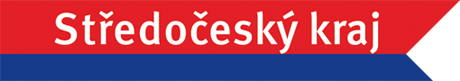 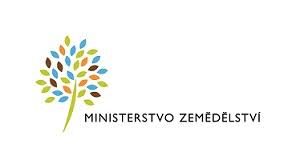 Tento projektVODOVOD JELENCEbyl realizován s finančním přispěnímMinisterstva zemědělstvíaStředočeského kraje